 Production of Widow Twankey’s Laundry at St Nicholas Church Cramlington  December 2022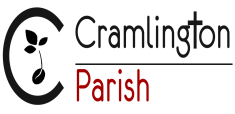 Safeguarding procedures for children and young adults (under 18)A copy of Safeguarding Policy for parents/guardians on request A letter for parents  permission for their child to take part/ be filmedDetails of roles allocated to children and young peopleAll children to be supervised by Church Clergy and Church Officers who have upto date DBS clearance and  Church of England Leadership Safeguarding TrainingChild adult ratios will be within the requirements  set out in The  Church of England Safeguarding Guidance 4-8yrs 1adult to 6;  9-12yrs 1 adult to 8; 13 -18yrs 1 adult to 10Children will come dressed ready for the performance All Church Clergy and Officers will adhere to the risk assessment (copies available  to parents/guardians on request. The Parish of St Nicholas has full Public Liability Insurance and Qualified First Aiders.  